Year 8 Spreadsheet Quiz ChallengeIn your ICT lessons you have learnt how to create quizzes using spreadsheets. You are going to use the skills you learned to put together a series of maths quizzes which will be used to test students across KS3.You will work in groups/pairs and create a quiz together on the computers. You will choose a topic from one of the groups below to make your quiz on. Your teacher will tell you which group of topics to choose from.Only one group/pair of students per class can make a quiz on each topic. You need to check with your teacher that the topic you have chosen is okay before starting to make your quiz.
Each quiz should have at least 10 questions. You will need to work out the answers for each question so that you can program them into your quiz.You can find examples of questions on the internet or in your textbooks. If you need an image for your question, you can either create the image yourself or copy and paste one off the internet.Double click the link below to get a template of a quiz about famous people. 
[If you have a paper copy of this your teacher will let you know where to find the spreadsheet file]N.B. When doing the Spreadsheet Quiz task, if the answer to a question is a number the number should NOT be enclosed in inverted commas in the formula.=IF(B12=2019,"Correct","Incorrect")		as opposed to 	=IF(B12="2019","Correct","Incorrect")If the answer is a word it should be enclosed in inverted commas.Remember:Clicking on a cell in the Spreadsheet shows you the information that is in that cell. You should be able to simply edit this information rather than programming the Spreadsheet from scratchStick to questions which only have one correct answerIf the answer is a word, check your spellingsYour quiz should have at least 10 questionsYou will probably need to edit the total that your quiz is out ofSave your work – your teacher may also ask you to save it in a certain areaProtect your work to stop others changing the programming – see the information belowOnce you have finished your quiz you will need to protect your work so that when students are doing your quiz they can’t alter the programming. To do this:Click on the “File” tab at the top of the screenClick on the “Protect Workbook” icon under “Info” on the side bar.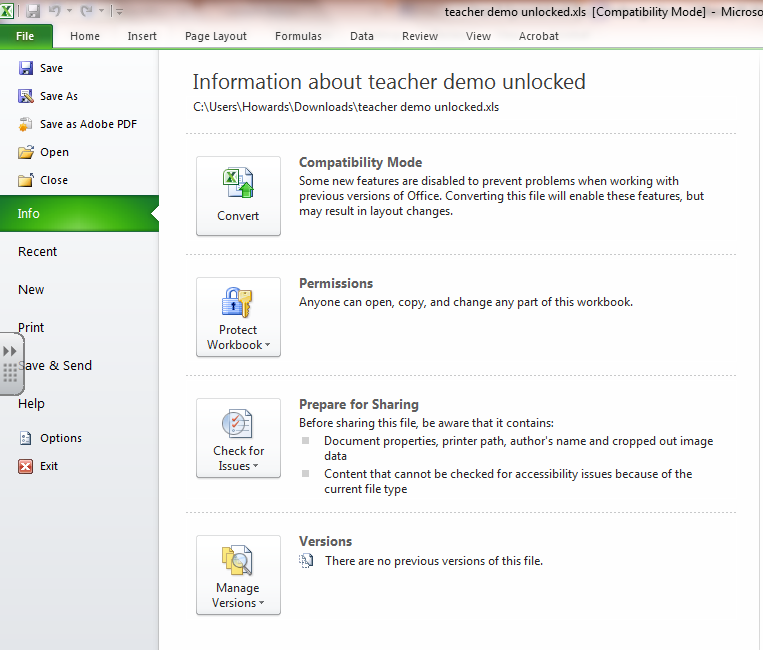 Select “Protect current sheet” in the drop down menu and, without making changes, click OK.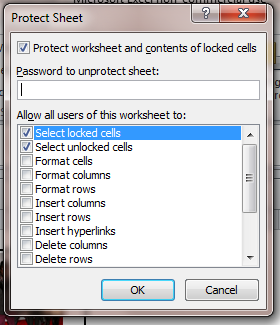 Group AGroup BGroup CGroup DProperties of 3D shapesFinding missing angles in trianglesSolving 2-step equationsWriting numbers in standard formNets of shapesSolving one-step equationsFinding the area and circumference of circlesExpanding and simplifying double bracketsConverting between millimetres and centimetresFinding the area of trianglesNaming graphs (y=mx+c)Using reverse percentages to solve problemsFinding the area and perimeter of rectanglesMultiplying and dividing numbers by powers of 10Finding the nth termFinding interior angles in polygonsRounding numbers to multiples of 10Rounding to 1 or 2 decimal placesUsing exchange rates to convert currenciesUsing Pythagoras to find missing sides in trianglesMatching equivalent fractions, decimals and percentages.Finding percentages of amountsExpanding single bracketsSolving problems with indicesContinuing sequencesSubstituting into simple expressionsChanging the subject of a formulaFinding missing information in similar shapesFinding the number of lines of symmetry in a shape or patternUsing the speed equation to solve problemsDividing quantities using ratiosFactorising expressionsFinding the rotational symmetry of a shape or patternCollecting like termsRounding to a number of significant figuresWriting recurring decimals as fractions